ENTRIES CLOSE: 12 January 2019 (no late entries) 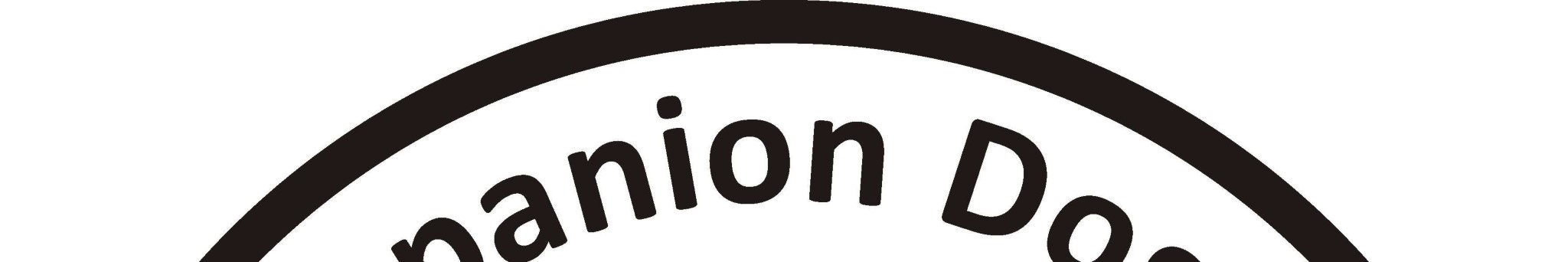 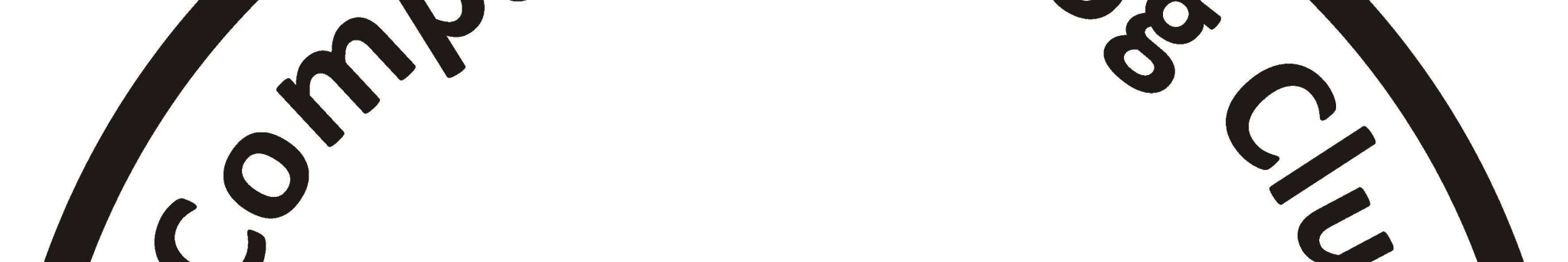 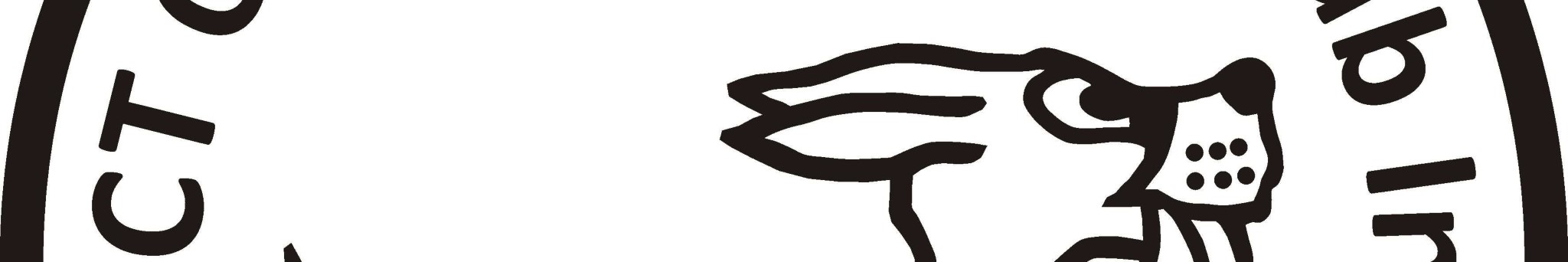 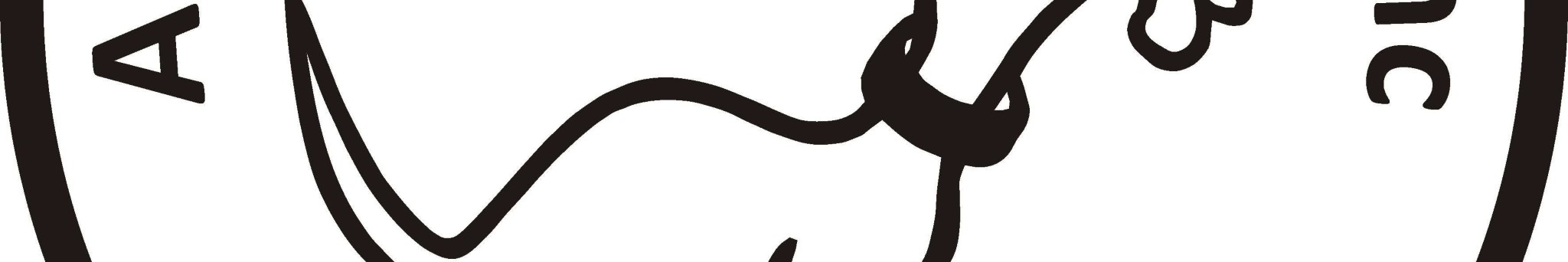 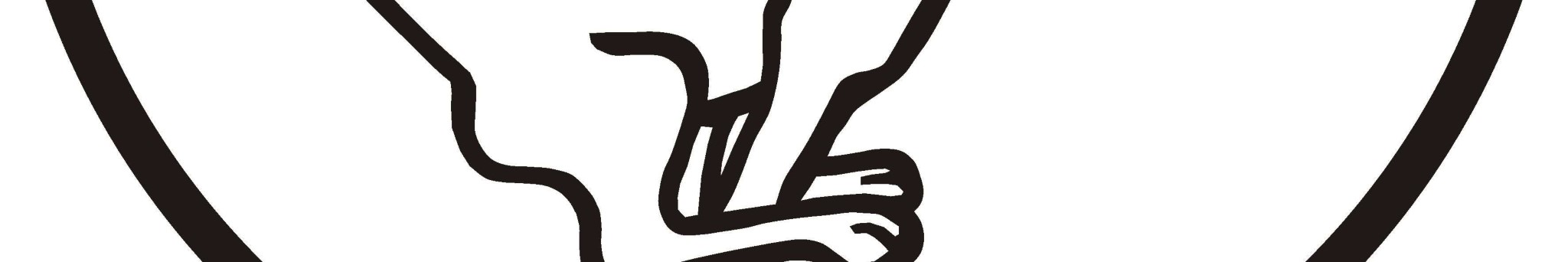 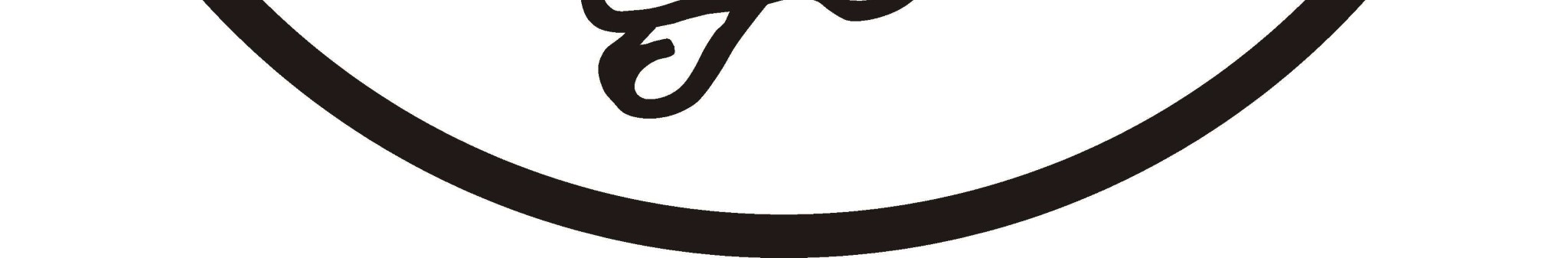 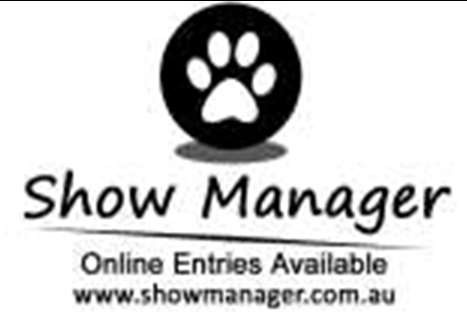 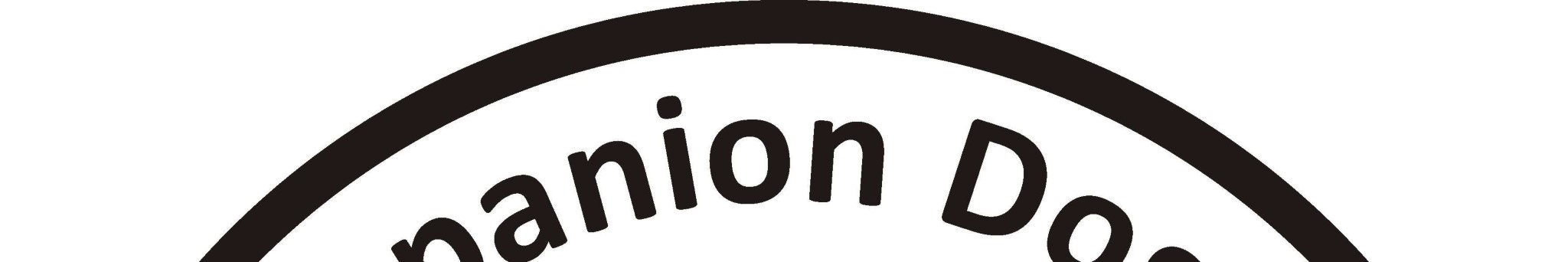 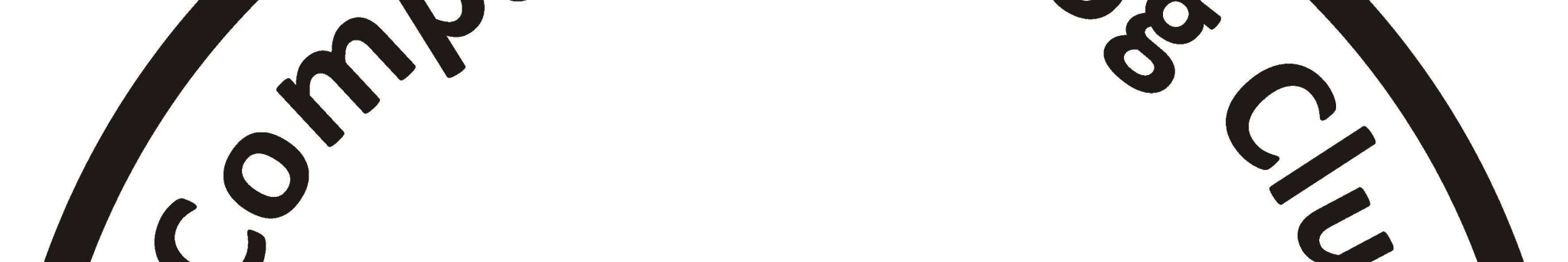 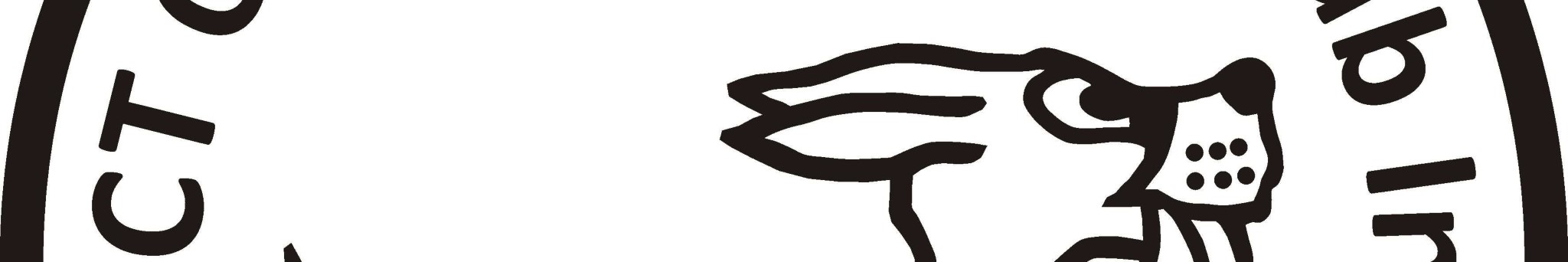 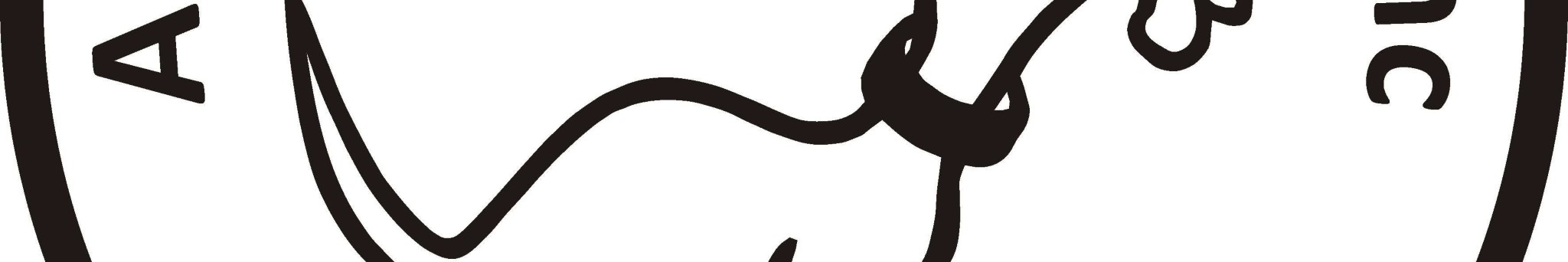 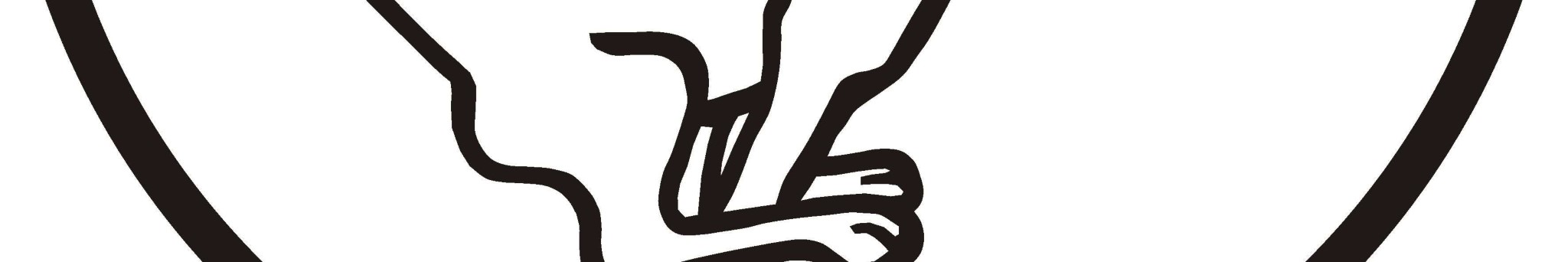 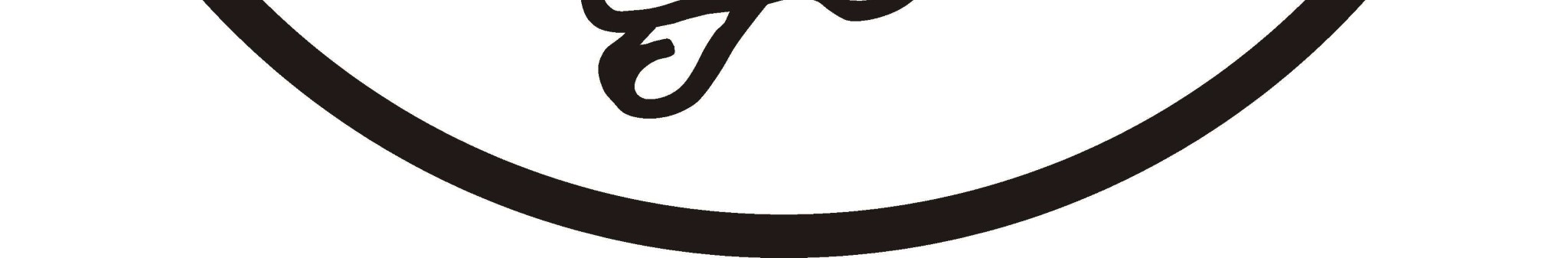 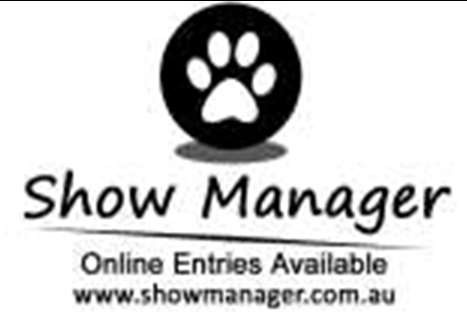 